Reservation mot finans- och näringsutskottets betänkande nr 1/2021-2022 gällande 300 Allmän förvaltning MotiveringViktigt att analysera den åländska skattebehörighetens möjligheter som verktyg i en aktiv närings- och inflyttningspolitik.Med anledning av det ovanstående föreslår viatt följande text läggs till efter det nya åttonde stycket (nytt stycke): ”Landskapsregeringen under 2022 genomför en analys av den åländska skattebehörighetens möjligheter som verktyg i en aktiv närings- och inflyttningspolitik. Arbetet presenteras som en del av ett ekonomiskt meddelande som tillsänds lagtinget i juni 2022.”John Holmberg		Katrin Sjögren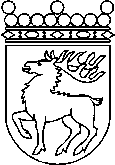 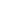 Ålands lagtingRESERVATIONRESERVATIONLagtingsledamot DatumJohn Holmberg m.fl.2021-12-10Till Ålands lagtingTill Ålands lagtingTill Ålands lagtingTill Ålands lagtingTill Ålands lagtingMariehamn den 10 december 2021Mariehamn den 10 december 2021